Mass at 11am will be Broadcast on our Facebook Page. The outside speaker will be in operation if you wish to listen to the mass on the grounds.   Special Thanks to Cathy / Nora for operating the live broadcast on Facebook and to Shelly for the beautiful selection of music and hymns.  Booking a Mass:  If you wish to book a Mass,  please ring Fr. Chris on his mobile 086-8933278Third Sunday of EasterSat 8pm        1. Ann Cafferkey (Birthday rem’) Patrick, Neil , Dec’d Family                       Bernie McGuire (42nd Ann), Molly                       2. Katie, Paddy Grealis (Ballyveeney) Sun 11am     1. Tommy (4th Ann), James Masterson (Doona)                       2. John, Annie Carey (Glencullen – Bangor)Sun 1pm       Wedding Mass, David McGinty and Lucy BrophyFr Chris will be away until Friday. Emergencies only, contact Fr. Jim Cribben Fri:                House Mass in ParishFourth Sunday of Easter – (Day a Prayer for Vocation)Sat 8pm             Holy SoulsSun 11am          Seamus Cafferkey (Castlehill)Sun 12.15pm    Bangor ChurchSincere Thanks for the Priest’s Easter Collection. Please hand in your Green Envelope.   Our Beloved Dead    Please pray for the Faithful Departed; Fred McManamon (Shean).Betty Duffy (nee McGowan) America, sister of Rodger McGowan (Claggan/Drumgallagh).  May their Souls Rest in Peace.Donationof $200, in the memory of Mary Murray McCann, Ballycroy, born June 20th , 1932, Ballycroy. Death: March 4th, 2022, South Euclid, Ohio, USA. Ballycroy Church B’Fund.***A Copy of the Parish Finances for last year will be distributed to every home ***Ballycroy Spring Clean Monday 2nd May 12 to 3pm, PPE and Bags Provided Contact 089-456 with any questions.Scoil Naomh Bhríde Book Fair. Parents, children and the Ballycroy community are all invited  to our Scholastic Book Fair. Children of all ages can build their home libraries and further their love of reading. Your children can browse and purchase books on Tuesday the 3rd  May from 5.30 -7pm in our Assembly Area in Scoil Naomh Bhríde.  Happy Reading! Call 098 49201Ballycroy Social Services need Volunteers:  Ballycroy Social Services are looking to welcome new volunteers/members to help with hosting events to support our community.  Contact Noreen 086 606 7899 or Peggy 086 101 9169.   Ballycroy Courthouse will soon be opening as a gift shop showcasing local crafts. Email ballycroycourthouse@gmail.com if you think you can help! ERRIS CREDIT UNION - EMPLOYMENT OPPORTUNITIES:   2 x TELLER POSITIONS:   Go to  www.erriscreditunion.ie  :   Deadline for receipt of job application- Sunday 8th May 2022:   FRC for Erris Meeting.  A community information evening in Ballycroy Community Centre at 7.30pm on Wednesday, 4th May. Email frcforerris@gmail.com or Facebook @frcforerris Clothes collection on Friday, 20th May at 10a.m. at Naíonra:   Re-wearable items of clothing, Paired Shoes, Handbags and Belts, Towels and Blankets, Curtains & Soft Toys:   Transition Year students from St. Brendan’s College will present their Variety Concert in ArásInisGluaire on 4th and 5th May at 7.30pm  Booking is essential at 097 81437Day of Prayer and Healing in the Immaculate Conception Church, Carratigue on Sun 8th May, at 1.30pm. Eucharistic blessing by Fr Joseph Hogan. Enquiries to (097)88917 Would you be interested in hosting a Spanish Student this summer? If you have a child aged 13 - 17 years old then this could be for you!!    Contact Rina  0877414252 LOUGH DERG RE-OPENS  Lough Derg welcomes Pilgrims again with a full Pilgrimage programme this summer  Three Day Pilgrimage: 1st June - 15th August. Booking advised.Concert - Traditional Songs and Music of Erris - Halla Naomh Bhreandáin, Eachléim (8pm on Friday 6th May) featuring David Munnelly and the Ó Mongain family and many others.  From May 3rd – 31st, over 30 pharmacies across Mayo will be for your free blood pressure check and ‘Own it, Check it, Sort it!’, please visit www.croi.ie/third-age-mayo-bp.Child Safeguarding Training for priests, Local Safeguarding Representatives and Leaders (under the age of 18) in your parish.  Those who have received training previously are again required to attend re-training - Thursday 5th May 2022 - 7-9pm.Keeping Children Safe:  The Diocese of Killala is fully committed to keeping children safe. If you have any concerns around their safety in any circumstance, please contact;The Diocesan Liaison Person – Confidential No - 087 1003554.  (Please see more information on the notice board).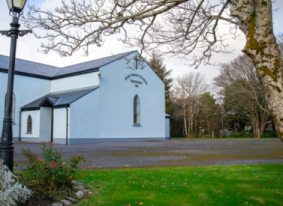 Church of the Holy Family, BallycroyMass Centre - National School – InnisbiggleChristopher J. Ginnelly(098) 49 134 (086) 89 33 278ballycroyparish@gmail.comJames M Cribben, Geesala (087) 64 69 0161th  May  2022www.ballycroyparish.ieAltar Society Schedule:   Sincere Kathleen R:  A McManamon, J. Keane, G Grealis G3,  for looking after the church last week.  This week is  Christina T: M Keane, M. Conway, K ‘or’ N Campbell G4Altar Society Schedule:   Sincere Kathleen R:  A McManamon, J. Keane, G Grealis G3,  for looking after the church last week.  This week is  Christina T: M Keane, M. Conway, K ‘or’ N Campbell G4Altar Society Schedule:   Sincere Kathleen R:  A McManamon, J. Keane, G Grealis G3,  for looking after the church last week.  This week is  Christina T: M Keane, M. Conway, K ‘or’ N Campbell G4Altar Society Schedule:   Sincere Kathleen R:  A McManamon, J. Keane, G Grealis G3,  for looking after the church last week.  This week is  Christina T: M Keane, M. Conway, K ‘or’ N Campbell G4Week to 8th  MayChristina T: M Keane, M. Conway, K ‘or’ N Campbell G4Christina T: M Keane, M. Conway, K ‘or’ N Campbell G4Christina T: M Keane, M. Conway, K ‘or’ N Campbell G4Week to 15th MayPatricia G:  M Sweeney (Tar), M McGowan, J Campbell   G1Patricia G:  M Sweeney (Tar), M McGowan, J Campbell   G1Patricia G:  M Sweeney (Tar), M McGowan, J Campbell   G1Readers ScheduleReaders ScheduleReadersEucharistic MinistersSat 30th April 8pmSat 30th April 8pmFamilyM MastersonSun 1st  MaySun 1st  MayFamilyB HoughSat 7th  May 8pmSat 7th  May 8pmFamilyN GrealisSun 8th  MaySun 8th  MayFamilyM Sweeney